　ワークシート　　光に色をみつけた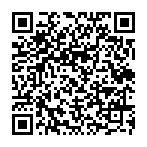 　　　　　　　　　　　　　　　　　　『美術資料』 P.114・115 印象派１．P.114３ ４ ５はいずれもモネが描いた積みわらの絵です。この３つの絵を鑑賞して以下に答えてください。① P.3～5「色の整理」を参考に、３ ４の色の特徴を「明度」「色相」「彩度」の語を使って表してみましょう。　② ３ ５はいずれも「積みわら、夏の終わり」という題名ですが、それぞれ何時ごろだと思いますか。色や形に注目して、そう思った理由を書いてみましょう。③ モネは、なぜこのように同じような景色を何度も描いたのでしょうか。２．P.115６「グランド・ジャット島の日曜日の午後」を鑑賞して以下に答えてください。　① P.115６「グランド・ジャット島の日曜日の午後」とP.112１「夜警」とは、描き方（絵の具の使い方）に、どのような違いがあるか比較してみましょう。それぞれP.114・112のタイトル横の拡大図版も参考にしましょう。　② P.114のタイトル横の拡大図版はP.115６「グランド・ジャット島の日曜日の午後」のどの部分か確かめ、この描き方の効果を考えてみましょう。またスーラはどのようなことを考えてこのような描き方にしたと思いますか。題名色の特徴は３積みわら　「　　　　　　　　　　　　　　　　　　　　　　　　　　　　　　　　　　　　　　」４積みわら　「　　　　　　　　　　　　　　　　　　　　　　　　　」何時ごろなぜそう思ったのか３５P.115６「グランド・ジャット島の日曜日の午後」の描き方P.112１「夜警」の描き方○この描き方の効果は○スーラは、なぜこのような描き方をしたのでしょうか